У К Р А Ї Н АГОЛОВА ЧЕРНІВЕЦЬКОЇ ОБЛАСНОЇ РАДИРОЗПОРЯДЖЕННЯ31 січня 2023 р.                                                                                                    №20Про затвердження паспортівбюджетних програм на 2023 рікКеруючись статтею 22 Бюджетного кодексу України, частиною 7 статті 55 Закону України «Про місцеве самоврядування в Україні», Правилами складання паспортів бюджетних програм місцевих бюджетів та звітів про їх виконання затверджених наказом Міністерства фінансів України від 26.08.2014 № 836 «Про деякі питання запровадження програмно-цільового методу складання та виконання місцевих бюджетів» із змінами та доповненнями, відповідно до розпорядження обласної державної адміністрації (обласної військової адміністрації) від 20.12.2022 №1507-р «Про обласний бюджет Чернівецької області на 2023 рік»:Затвердити паспорти бюджетних програм на 2023 рік за КПКВК МБ 0110150 «Організаційне, інформаційно – аналітичне та матеріально - технічне забезпечення діяльності обласної ради, районної ради, районної у місті ради (у разі її створення), міської, селищної, сільської рад», за КПКВК МБ 0110180 «Інша діяльність у сфері державного управління», за КПКВК МБ 0117680 «Членські внески до асоціацій органів місцевого самоврядування», за КПКВК МБ 0118420 «Інші заходи у сфері засобів масової інформації», що додаються. Голова обласної ради                                                       Олексій БОЙКО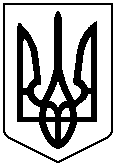 